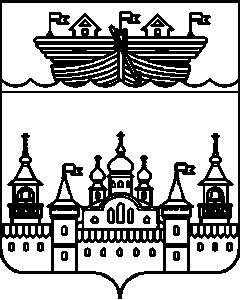 СЕЛЬСКИЙ СОВЕТ ВОЗДВИЖЕНСКОГО СЕЛЬСОВЕТАВОСКРЕСЕНСКОГО МУНИЦИПАЛЬНОГО РАЙОНА НИЖЕГОРОДСКОЙ ОБЛАСТИРЕШЕНИЕ 02 декабря 2019 года 	№ 52О внесении изменений в Положение о бюджетном устройстве и бюджетном процессе в Воздвиженском сельсовете Воскресенского муниципального района Нижегородской области утвержденное решением сельского Совета Воздвиженского сельсовета Воскресенского муниципального района Нижегородской области от 04.06.2013 года №18В соответствии с Бюджетным кодексом Российской Федерации, Федеральным законом от 06.10.2003 №131-ФЗ «Об общих принципах организации местного самоуправления в Российской Федерации», Федеральным законом от 02.08.2019 № 307-ФЗ «О внесении изменений в Бюджетный кодекс Российской Федерации в целях совершенствования межбюджетных отношений», Федеральным законом от 02.08.2019 № 278-ФЗ «О внесении изменений в Бюджетный кодекс Российской Федерации и отдельные законодательные акты Российской Федерации в целях совершенствования правового регулирования отношений в сфере государственных (муниципальных) заимствований, управления государственным (муниципальным) долгом и государственными финансовыми активами Российской Федерации и признании утратившим силу Федерального закона «Об особенностях эмиссии и обращения государственных и муниципальных ценных бумаг», Уставом Воздвиженского сельсовета Воскресенского муниципального района Нижегородской области и в целях приведения в соответствие с действующим бюджетным законодательством, сельский Совет решил:1.Внести в решение сельского Совета Воздвиженского сельсовета Воскресенского муниципального района Нижегородской области от 04 июня 2013 года № 18 «Об утверждении Положения о бюджетном устройстве и бюджетном процессе в Воздвиженском сельсовете Воскресенского муниципального района Нижегородской области» следующее изменения:1.1.Абзац 2 пункта 1 статьи 30 исключить.1.2.Пункт 4 статьи 32 изложить в следующей редакции:«4.Долговые обязательства сельского поселения могут существовать в виде обязательств по:1)ценным бумагам муниципального образования (муниципальным ценным бумагам);2)бюджетным кредитам, привлеченным в валюте Российской Федерации в бюджет сельского поселения из других бюджетов бюджетной системы Российской Федерации;3)кредитам, привлеченным сельским поселением от кредитных организаций в валюте Российской Федерации;4)гарантиям муниципального образования (муниципальным гарантиям), выраженным в валюте Российской Федерации;5)иным долговым обязательствам, возникшим до введения в действие Бюджетного Кодекса Российской Федерации и отнесенным на муниципальный долг.».1.3.Пункт 1 статьи 45 изложить в следующей редакции:«1. Прогноз социально-экономического развития сельского поселения разрабатывается на период не менее трех лет.».2.Настоящее решение опубликовать в средствах массовой информации (в информационно-телекоммуникационной сети «Интернет») на официальном сайте администрации Воскресенского муниципального района.3.Контроль за исполнением данного решения возложить на главу администрации Воздвиженского сельсовета Воскресенского муниципального района Нижегородской области Охотникова И.Н.4.Настоящее решение вступает в силу со дня его официального опубликования.Глава местного самоуправленияВоздвиженского сельсовета 						М.С.Горячкина